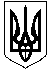 ОЛЕКСАНДРІЙСЬКА РАЙОННА ДЕРЖАВНА АДМІНІСТРАЦІЯКІРОВОГРАДСЬКОЇ ОБЛАСТІВІДДІЛ ОСВІТИНАКАЗвід  16.04.2018  року						                   № 174м. ОлександріяПро стан виховної роботи та виконання Національної програми «Основні орієнтири виховання» у закладах освіти району    Відповідно до плану роботи відділу освіти  Олександрійської райдержадміністрації та з метою вивчення стану виховної роботи і виконання Національної програми «Основні орієнтири виховання» у закладах освіти протягом  лютого-березня 2018 року методистом відділу освіти Шкідін Н.Т. було вивчено стан виховної роботи та виконання Національної програми «Основні орієнтири виховання».Виховну роботу в закладах освіти району спрямовано на реалізацію Законів України «Про освіту», «Про загальну середню освіту», «Про охорону дитинства», «Про позашкільну освіту», Національної програми «Основні орієнтири виховання учнів 1-11 класів», затвердженої наказом міністерства освіти і науки, молоді та спорту України від 31.10.2011 року №1243, листа МОН від 27.07.2017 року №1-9-413 «Про деякі питання щодо організації виховної роботи в закладах освіти у 2017-2018 н.р.».Робота здійснюється на системних засадах щодо виконання вищезазначених нормативних актів, тематичних наказів та рекомендацій Міністерства освіти та науки, молоді та спорту України, управління освіти і науки, молоді та спорту Кіровоградської обласної державної адміністрації наказів та методичних рекомендацій Кіровоградського обласного інституту післядипломної педагогічної освіти імені В.О.Сухомлинського та відділу освіти Олександрійської райдержадміністрації.З вересня 2013року всі заклади освіти працюють за новим Державним стандартом базової і повної загальної середньої освіти, затверджений постановою КМУ від 23.11.2011 року №1392 та здійснюють реалізацію його основних засад. Виховання у закладах освіти здійснюється в контексті громадянської і загальнолюдської культури, охоплює увесь освітній процес, гуртується на свободі вибору мети життєдіяльності та поєднує інтереси особистості, суспільства і держави.Планування виховної роботи в закладах освіти відбувається відповідно до розділів , передбачених Національною програмою:- «Ціннісне ставлення особистості до суспільства і держави»;- «Ціннісне ставлення особистості до людей»;- «Ціннісне ставлення особистості до природи»;- «Ціннісне ставлення особистості до мистецтва»;- «Ціннісне ставлення особистості до праці»;- «Ціннісне ставлення особистості до себе».Відповідно змісту кожного розділу сплановані виховні заходи, які враховують вікові та психологічні особливості учнів початкової, середньої та старшої школи. Класні керівники керуються особистісно орієнтованим підходом до здібностей, нахилів кожного учня, тим самим створюючи умови для саморозвитку, самовдосконалення, самореалізації на основі національних та загальнолюдських цінностей.. Планування виховної роботи здійснюється таким чином, щоб сприяти становленню особистості як творця, проектувальника життя, гуманізації стосунків між учнями і педагогом, школою і родиною.          Аналіз діяльності постійно діючого семінару заступників директорів з виховної роботи, який працює над науково-методичною проблемою «Формування національної свідомості і високої громадянської активності учнівської молоді засобами позакласної діяльності» показав, що заступники директорів з виховної роботи, керуючись  відповідною законодавчо-нормативною базою, враховують нову методологічну основу виховної роботи в закладах освіти, особистісний підхід до виховання. Під час засідань семінару вирішувались наступні питання:«Організаційно-методичні аспекти виховної роботи у загальноосвітньому навчальному закладі у 2017-2018 н.р.»;«Виховання ціннісних орієнтацій для формуванні творчого потенціалу особистості»;«Компетентнісний підхід у сучасній  освіті –  досвід та перспективи»;«Інноваційні підходи до співпраці сім’ї, школи та громадськості»;«Створення банку даних передового педагогічного досвіду в системі виховної роботи Олександрійського району»;«Технологія розвитку виховного середовища закладу освіти»;«Формування освітнього середовища у системі виховної роботи Олександрійського району»;«Ціннісні орієнтири Нової української школи».       Позашкільна освіта є складовою системи безперервної освіти, визначеної Конституцією України,законами України «Про освіту», «Про позашкільну освіту» і спрямована на розвиток здібностей та обдарувань вихованців, учнів, задоволення їх інтересів, духовних запитів і потреб у їх професійному визначенні. Постійно проводиться робота по збереженню та розширенню мережі гуртків ЦДЮТ, Новопразького БДЮТ, НВО. Із загального контингенту учнів 2891, гурткової роботою охоплено 1986 учнів (ЦДЮТ – 1195 учнів – 41 гурток; Новопразький БДЮТ 600 учнів – 21 гурток; Косівське НВО 30 учнів – 2 гуртки; Цукрозаводський НВК 80 учнів – 3 гуртки; Червонокам’янське НВО – 4 гуртки – 81 учень). Протягом 2017-2018 навчального року учні закладів освіти району стали учасниками 44 районних та обласних очно-заочних масових виховних позашкільних заходів.Серед найактивніших учасників з є учнівські колективи таких закладів освіти району:З художньо-естетичного напряму – Войнівська ЗШ, Головківський НВК,  Ізмайлівська ЗШ , Косівське НВО, Користівська ЗШ,  Новопразький НВК, Новопразьке НВО, Новоселівський НВК, Попельнастівська ЗШ, Протопопівська ЗШ, Улянівська ЗШ, Цукрозаводський НВК, Червонокамянське НВО, Шарівський НВК;З науково-технічного напряму – Бутівський НВК, Войнівська ЗШ, Ізмайлівська ЗШ, Користівська ЗШ, Куколівський НВК, Недогарський НВК, Олександрівська ЗШ, Протопопівська ЗШ, Улянівська ЗШ, Цукрозаводський НВК, Червонокамянське НВО, Андріївська ЗШ, Щасливська ЗШ, Ясинуватська ЗШ;З еколого-натуралістичного та туристсько-краєзнавчого напряму -  Войнівська ЗШ, Добронадіївська ЗШ, Куколівський НВК, Користівська ЗШ, Ізмайлівська ЗШ, Червонокамянське НВО, Протопопівська ЗШ, Ясинуватська ЗШ, Улянівська ЗШ, Новопразька І-ІІ, Новопразьке НВО, Косівське НВО, Андріївська ЗШ;З гуманітарного та соціально-реабілітаційного напряму – Добронадіївська ЗШ, Цукрозаводський НВК, Куколівський НВК, Користівська ЗШ, Червонокамянське НВО, Протопопівська ЗШ, Косівське НВО, Ізмайлівська ЗШ, Шарівський НВК, Олександрівська ЗШ, Улянівська ЗШ, Новопразьке НВО, Головківський НВК;За вказаний період переможцями та призерами обласних і Всеукраїнських заходів стали:          Одним із складових виховного процесу у закладі освіти є класне керівництво, яке передбачає і створення учнівського колективу, і планування,і організацію позашкільного дозвілля. Зміст плану роботи класного керівника визначається змістом роботи з учнями, їх батьками та громадськістю. Умовою успішної виховної діяльності з учнями є співробітництво класного керівника з батьками, адже родина продовжує процес розвитку особистості дитини. План роботи класного керівника – це науково обґрунтоване проектування становлення і розвитку колективу класу і кожного вихованця зокрема. Він складається з таких структурних елементів: характеристики класу, завдань виховання, системи виховної діяльності. Формулюючи завдання виховної роботи, класні керівники спираються на «Орієнтовний зміст виховання в національній школі», яким визначено загальні завдання з кожного напрямку відповідно до вікових особливостей дітей. Відповідно до завдань класні керівники визначають зміст виховної діяльності в класі, підбирають ефективні методи і форми його реалізації.          Базовими формами в системі методичної роботи з організаторами виховного процесу є шкільні методичні об’єднання класних керівників,а також творчі групи, майстер-класи. Заслуговує на увагу  система методичної  роботи Олександрівської ЗШ І-ІІІ ступенів, Андріївської ЗШ І-ІІ ступенів, Щасливської ЗШ І-ІІ ступенів, Новопразького НВО, Добронадіївської ЗШ І-ІІІ ступенів, Користівської ЗШ І-ІІІ ступенів, Червонокам’янського НВО, Куколівського НВК, Ізмайлівської ЗШ І-ІІІ ступенів, Шарівського НВК, Новопразького НВК.          Аналіз основних тенденцій становлення виховних систем закладів освіти показує, що визначальними у їх становленні є не лише ініціатива педагогічних колективів та керівників закладів освіти, а й об’єднання зусиль батьківської громадськості, представників органів місцевого самоврядування. Аналіз планів виховної роботи свідчить, що їх змістом забезпечуються основні принципи виховання, визначені в пояснювальній записці програми, а саме: національна спрямованість, цілісність, акмеологічний принцип, превентивність. Проведення виховних заходів у закладах освіти спрямоване на масове охоплення учнів позакласною діяльністю,в якій кожен вихованець може проявити власні здібності, нахили, інтереси. Для оптимальної самореалізації підростаючої особистості, розвитку її індивідуальних можливостей і обдарувань, з метою превентивного виховання створено мережу гуртків, якими забезпечується розвиток інтелектуальних, творчих та спортивних здібностей.         Протягом  січня 2018 року була здійснена перевірка  документації шкільних методичних об’єднань класних керівників показала, що в закладах освіти району   в цілому документація ведеться відповідно рекомендацій та вимог. Окремі аспекти та незначні недоліки керівниками ШМО були ліквідовані.Протягом  2017/2018 навчального року питання виховної роботи розглядалися на нарадах при директорові, педрадах, шкільних методичних об’єднаннях  класних керівників, засіданнях ради школи, батьківських зборах; проводились оперативні наради класних керівників. На засіданнях педагогічної ради розглядались такі питання: про  роботу школи по соціальному захисту дітей; про виконання плану виховної роботи школи; про роботу школи з питання попередження дитячого травматизму, охорони життя та здоров’я учнів; про планування та проведення  профілактичної роботи щодо профілактики правопорушень; про створення соціально – педагогічних умов для реалізації національно – патріотичного та військово-патріотичного виховання учнів.На нарадах при директорах розглядалося ряд питань пов’язаних з виховним процесом у школі, серед них такі: про результати участі учнів школи у  шкільних та позашкільних заходах; про роботу з пільговими категоріями сімей, «важкими» учнями, профілактики травматизму, правопорушень, злочинності.Виховна робота в  2017-2018 навчальному році була направлена на створення сприятливих умов для всебічного розвитку дітей на кожному з вікових етапів, їх адаптації в соціумі, формування демократичного світогляду, ціннісних орієнтирів, засвоєння морально - етичних норм, сприйняття власної індивідуальності, впевненості в собі, на усвідомленому виборі здорового способу життя , на осмислення самовизначення у виборі професії, на пропаганду духовних надбань українського народу, на виховання любові до рідної землі ,мови, на формування правової культури, негативного ставлення до протиправних діянь, розвиток учнівського самоврядування, співпрацю з батьками, з закладами охорони здоров’я та громадськими організаціями.Заклади освіти району сприяють залученню вихованців до спільної діяльності, вдало використовують народознавчий матеріал, розв’язуючи таким чином соціально-моральні завдання виховання. У школах створено банки обдарованих дітей, які систематично поновлюються. Адміністраціями здійснюється постійно тематичний, класно-узагальнюючий, фронтальний, поточний контролі. Під час планування внутрішньо шкільного контролю заступники директорів з виховної роботи дотримуються таких принципів, як планомірність, обґрунтованість, теоретична і методична підготовленість. У Книгах внутрішньо шкільного контролю за 2017-2018 роки записи відвіданих виховних годин, позакласних заходів та висновки про їх методичний рівень. Проте є ряд недоліків, які потребують уваги: мета відвідування заходу повинна підпорядковуватись запланованим видам контролю, а методичні рекомендації формуватись, виходячи із аналізу. Одним із пріоритетних напрямків виховної роботи є національно-патріотичне виховання, яке здійснюється відповідно до Стратегії національно-патріотичного виховання. наказ МОН України  № 3754/981/538/49 від 27 жовтня 2009 року «Про затвердження Концепції національно-патріотичного виховання молоді»;   -   методичні рекомендації, укладені відповідно до листа ДНУ         «Інститут  модернізації змісту освіти» від 25.07.2016 № 2.1/10-1828         «Про методичні рекомендації з питань організації виховної
               роботи у навчальних закладах у 2017/2018 навчальному році».           -    рекомендації Інституту Національної пам'яті;          -    програма українського патріотичного виховання дітей та учнівської                  молоді, розроблені Академією педагогічних наук України  та                  інститутом проблем виховання;методичні рекомендації МОН України, Міністерства оборони України, Міністерства культури і туризму України щодо організації патріотичного виховання дітей та учнівської молоді в умовах загальноосвітніх та позашкільних навчальних закладів;методичні рекомендації «Про проведення виховних заходів та Уроків мужності» (додаток до листа департаменту освіти і науки Кіровоградської облдержадміністрації від 27.08.2014 №01-31/168).            У 24 закладах освіти району функціонують Центри національно-патріотичного виховання, роботу яких координує районна Координаційна рада, керівником якої є заступник голови райдержадміністрації Безкровний О.О.. Окрім того, при центрі творчості працює районний парламент дітей, який також працює над вирішенням актуальних проблем виховання сучасної молоді.        Під час селекторної он-лайн наради 22 лютого 2018 року  в Олександрійській райдержадміністрації, яку проводила обласна Координаційна рада з питань національно-патріотичного виховання Олександрійський район був відмічений як такий, в якому робота з національно-патріотичного виховання ведеться на належному рівні, про це свідчать результати участі у обласних конкурсах та рівень підготовки учасників.Проведення районних виховних заходів із національно-патріотичного виховання здійснюється на достатньому рівні. Цьому сприяє тісна співпраця відділу освіти, Центру дитячої та юнацької творчості Олександрійського району із Радою ветеранів Олександрійського району, військовою частиною Національної гвардії України №2269 м. Олександрії, військовою частиною А-1405 (Аджамка),  Координаційним центром патріотичного виховання, міськрайонним військкоматом.Так, 6 жовтня 2017 року збірна команда юнаків  (Косівське НВО, Новоселівський НВК, Недогарський НВК, Новопразький НВК – керівники Зайченко С.І. та Овчарюк О.А.) взяла участь у обласних змаганнях «Захисник Кіровоградщини», де вибороли ІІ місце у загальному заліку. Всеукраїнська дитячо-юнацька військово-патріотична гра «Сокіл» («Джура») є системною формою позакласної роботи з військово-патріотичного та морально-етичного виховання учнівської молоді, важливим засобом формування патріотичної свідомості, спортивно-оздоровчої роботи.Саме з метою виховання в підростаючого покоління патріотизму, любові до рідного краю, підготовки юнаків до військової служби та захисту своєї Батьківщини, формування у молоді мужності, сміливості, дисциплінованості та ініціативності   17-18 травня 2017 року на базі Головківського  НВК проведено І (районний етап)  Всеукраїнської дитячо-юнацької військово-спортивної гри «Сокіл» («Джура»). У грі взяли участь 19  команд із  загальноосвітніх  навчальних закладів району. Учасники гри  пройшли випробування з фізичної  та медичної підготовки, подолання «Смуги перешкод», цивільного захисту,  продемонстрували знання та вміння з стройової підготовки та стрільби з пневматичної гвинтівки, показали вміння орієнтування на місцевості.За підсумками гри переможцями першого етапу стали:І місце - команда Новопразького  НВК,ІІ місце – команда Улянівської  ЗШ І-ІІІ ст.,ІІІ місце – команда Користівського НВКВолонтерські загони шкіл району в рамках акції «Зірка пам'яті» здійснюють надання допомоги по господарству учасникам Другої світової війни, організовують проведення зустрічей із ветеранами. 21 вересня 2017 у навчальних закладах району були проведені флеш-моби «Голуб Миру» та «Дзвін Миру». У вересні 2017 року було організовано проведення  заходів до Дня партизанської слави, річниці української революції 1917-1921 років, уроків пам’яті та уроків Миру. Так, у Куколівському НВК проведено уроки мужності «Зростаємо патріотами», «Хоробрі серця», «З Україною в серці», «Герої не вмирають». Щороку, протягом жовтня-грудня в закладах освіти району, на честь роковин звільнення Олександрійщини від німецько-фашистських загарбників проводяться урочисті збори, мітинги, уроки пам’яті ті мужності, зустрічі з ветеранами.У школах налагоджена робота волонтерських загонів,які є активними учасниками обласної акції «Зірка пам’яті» (відвідування  ветеранів, догляд та упорядкування пам’ятників, обелісків, поховань захисників Батьківщини, які знаходяться на території населених пунктів). Змістовно організовано проведення національно-патріотичних заходів у Шарівському НВК, Ізмайлівській ЗШ І-ІІІ ступенів, Протопопівській ЗШ І-ІІІ ступенів, Добронадіївській ЗШ І-ІІІ ступенів Войнівській ЗШ І-ІІІ ступенів, Улянівській ЗШ І-ІІІ ступенів, Добронадіївській ЗШ І-ІІІ , Недогарському НВК, Попельнастівській ЗШ І-ІІІ ступенів, Користівській ЗШ І-ІІІ ступенів. Матеріали про їх проведення відразу ж  розміщуються на сайтах закладів освіти у шкільних новинах та на сайті відділу освіти.З вересня 2017 року вся педагогічна та учнівська спільнота Олександрійщини долучилися до заходів з відзначення 100-річчя від дня народження В.О.Сухомлинського.Опорним закладом по творчому впровадженню педагогічної спадщини В.О.Сухомлинського в Олександрійському районі є Недогарський навчально-виховний комплекс, на базі якого неодноразово проводилися обласні та районні семінари для слухачів курсів КОІППО, для директорів та заступників з питань творчої реалізації педагогічних ідей В.Сухомлинського в сучасній школі. У школі працює гурток «Юний сухомлинець», творча група «Відродження», щорічно проводиться місячник Сухомлинського «Невичерпне джерело педагогічної мудрості», конкурс малюнків та фотоконкурс «Школа під блакитним небом», а також уроки серцеведення, добра та краси.Педагогічна та учнівська спільнота району активно приєдналася до відзначення ювілею земляка. Про це свідчать проведені тематичні заходи –музейний урок «Людина починається з добра» у Головківському НВК; брейн-ринг «Сухомлиністика», засідання круглого столу «Сухомлинський і сучасність», фотовиставка «Мій рідний край» у Войнівській загальносвітній школі І-ІІІ ступенів; години спілкування «Я не ображу рідної природи», трудові десанти «Школа наш дім – ми господарі у нім», випуск газети «Шкільний кур’єр» у Добронадіївській загальноосвітній школі І-ІІІ ступенів; музейний урок «Сторінки життя великого педагога», урок-роздум «Мудра людина з щирим серцем» та методичні студії за спадщиною Сухомлинського у Ізмайлівській загальноосвітній школі І-ІІІ ступенів; засідання круглого столу «Як виховати у собі Людину?» у Користівській загальноосвітній школі І-ІІІ ступенів; літературне фан-патіо «Іскра живої душі», віртуальна фотогалерея у Косівському НВО; екскурсія-гра «Подорож до країни Казкарії», бібліотечний урок «Читаємо Сухомлинського», батьківські збори «Наше продовження в наших дітях» у Куколівському НВК; літературно-музична композиція «Навчись бачити прекрасне навколо себе», бібліотечна виставка «Ідеї Сухомлинського живуть, справи продовжуються» у Новопразькому НВО; педагогічна вітальня «Серце віддаю дітям» та віртуальна виставка «Сухомлинський – дітям» у Новопразькому НВК; бібліотечна виставка «Вічний слід на землі», урок-подорож «Із золотої скарбниці великого педагога», презентація книги «Вогнегривий коник в Олександрівській загальноосвітній школі І-ІІІ ступенів; виховний захід «Поспішайте творити добро» та урок-роздум «Якщо уважно подивитись навколо» у Попельнастівській загальноосвітній школі І-ІІІ ступенів; педагогічні читання «Сто порад учителеві» - енциклопедія виховання особистості», створення стенду «Велетень педагогічної думки» у Протопопівській загальноосвітній школі І-ІІІ ступенів; літературна композиція «Людина красна не словами, а добрими ділами», урок-презентація «Школа казок В.Сухомлинського» в Новопразькій ЗШ І-ІІ ступенів; літературна вітальня «Мудрість  казок Сухомлинського», презентація-екскурс «Сухомлинському присвячується»; літературні читання творів Сухомлинського в Червонокам’янському НВО; акція «Школа добрих вчинків», цикл бесід «Стежками казки і добра» в Шарівському НВК; фестиваль казок у Цукрозаводському НВК; презентація «Скарбничка афоризмів та висловів Сухомлинського» в Ясинуватській загальноосвітній школі І-ІІ ступенів; свято Добра  та акція «Допомагаємо словом і ділом» в Улянівській загальноосвітній школі І-ІІІ ступенів; віртуальна екскурсія «До витоків життя Сухомлинського» у Бутівському НВК; заняття-спостереження «Людина з природою рідна», гурткове заняття «Праця облагороджує людину».А ось педагоги та учні Користівської загальноосвітньої школи І-ІІІ ступенів та Куколівського НВК ще й стали учасниками обласного флешмобу «Читаємо Сухомлинського», ініціатором якого стала науково-методична лабораторія виховної роботи КОІППО імені В.О. Сухомлинського. Всі заклади загальної середньої освіти  Олександрійського району долучилися до виконання завдань обласного педагогічного марафону «Штрихи до потрета Василя Сухомлинського», у якому висвітлено і різні форми методичної роботи через призму ідей Василя Олександровича, і відеоінтерв’ю лауреатів обласної педагогічної премії В.О.Сухомлинського – директора Користівської загальноосвітньої школи І-ІІІ ступенів, учителя-методиста, Заслуженого працівника освіти України Правого Віктора Павловича, директора Новопразького НВК, учителя-методиста Мітленко Лариси Олександрівни, переможця обласного етапу конкурсу «Учитель року – 2018», учителя української мови та літератури Новопразького НВК Бугайової Наталії Анатоліївни, і діяльність при закладах освіти музеїв та шкільних бібліотек, робота яких спрямована на вшанування пам’яті українського педагога-гуманіста Василя Сухомлинського, дослідження його творчих ідей та літературної спадщини. З метою популяризації педагогічної спадщини Сухомлинського в умовах переходу до НУШ закладами освіти Олександрійського району було створено серію презентаційних відеороликів з досвіду роботи. Відеоролики Протопопівської ЗШ І-ІІІ ступенів, Улянівської ЗШ І-ІІІ ступенів, Новопразької ЗШ І-ІІ ступенів, Попельнастівської ЗШ І-ІІІ ступенів, Добронадіївської ЗШ І-ІІІ ступенів, Недогарського НВК, Новопразького НВО, Куколівського НВК, Косівського НВО, Користівської ЗШ І-ІІІ ступенів, Ізмайлівської ЗШ І-ІІІ ступенів, Головківського НВК, Долинської філії будуть  розміщені на сайті відділу освіти у ювілейні рубриці до 100-річчя з дня народження Сухомлинського.Ювілейні рубрики до сторічного ювілею Сухомлинського створено на сайтах відділу освіти Олександрійської райдержадміністрації та закладів загальної середньої освіти. З метою вивчення стану виховної роботи серед учнів та відповідальних за виховну роботу у закладах освіти району у жовтні було проведено анкетування, яким було охоплено 200 учнів та 22 заступника з виховної роботи та педагога-організатора. Обом категоріям опитуваних пропонувалися питання щодо організації та реалізації виховного процесу. Серед опитаних учнів 80% відповіли, що у закладі освіти враховуються їхні інтереси та побажання щодо проведення заходів, участі у конкурсах, сприяють та підтримують учнівські ініціативи. Аналіз результатів анкетування показав, що осередком виховного середовища в населених пунктах району є саме заклади освіти, які співпрацюють із місцевим самоврядуванням, місцевими підприємствами, закладами культури.Отже, стан виховної роботи та реалізації програми «Основні орієнтири виховання учнів в закладах освіти України» здійснюється на достатньому рівні, та контроль за її виконанням має як позитивні так і негативні моменти. Серед недоліків слід визнати наступне:контроль за організацією та реалізацією виховної роботи не завжди завершується методичними рекомендаціями або пропозиціями щодо коригування виховного процесу;з метою з’ясування динаміки рівня вихованості під час аналізу виховної діяльності вкрай рідко застосовуються моніторинги та діагностування;повільне запровадження у виховний процес інноваційних технологій;одноманітна, спрощена система виховної роботи та мережі методичних формувань;при плануванні роботи методичних об’єднань класних керівників не у всіх закладах освіти передбачається питання вивчення, узагальнення та популяризації досвіду творчо працюючих класних керівників.          Серед позитивних моментів:  висвітлення результатів роботи, досягнень на сайтах закладів освіти та у соцмережі; активізація участі педагогів у інтерактивних конкурсах, вебінарах, флешмобах; поступовий перехід до інноваційних форм проведення виховних заходів; гарні показники участі у конкурсах, висока результативність та якість підготовки.          Виходячи із вищезазначеного,НАКАЗУЮ:Стан виховної роботи та реалізацію Національної програми «Основні орієнтири виховання» в закладах освіти Олександрійського району вважати задовільним.Відмітити роботу Добронадіївської ЗШ І-ІІІ ступенів, Войнівської ЗШ І-ІІІ ступенів, Ізмайлівської ЗШ І-ІІІ ступенів, Косівського НВО, Користівської ЗШ І-ІІІ ступенів, Куколівського НВК, Новопразького НВК, Недогарського НВК, Олександрівської ЗШ І-ІІІ ступенів, Протопопівської ЗШ І-ІІІ ступенів, Улянівської ЗШ І-ІІІ ступенів, Червонокам’янського НВО, Щасливської ЗШ І-ІІ ступенів, Андріївської ЗШ І-ІІ ступенів з питань організації та проведення виховних заходів, залучення учнів до участі у фестивалях та конкурсах.Вказати на недостатній рівень організації виховної роботи у Новоселівському НВК.Методисту відділу освіти Шкідін Н.Т.:Створити банк даних «Креативні класні керівники»;Організувати презентацію кращих напрацювань з виховної роботи з метою вивчення передового педагогічного досвіду;Внести методичні інновації до системи виховної роботи закладів освіти району;Надати методичні рекомендації з питань планування виховного процесу та здійснення якісного контролю адміністрацією у закладах освіти.Директорам ЦДЮТ Демченко О.В. та Новопразького БДЮТ Мороз Л.Я.:5.1. Сприяти збереженню мережі гуртків у новому навчальному році;5.2. Здійснити моніторинг результативності роботи гуртків протягом 2017-2018 навчального року у червні 2018 року;5.3. Надавати методичну та практичну допомогу з питань організації позашкільної освіти.      6. Керівникам закладів освіти:          6.1. Посилити контроль за станом виховної роботи;          6.2. Продовжити виконання Національної програми «Основні                     орієнтири виховання»;           6.3. Планування виховної роботи здійснювати на діагностичній основі                 та відповідно до науково-методичної проблеми закладу.7.Контроль за виконанням даного наказу покласти на головного спеціаліста відділу освіти Михайленко С.Л.              Начальник відділу освіти				О.Полтавець№Прізвище та ім’яЗНЗзахід місце, підставаКерівник 1Давиденко АндрійДобронадіївська ЗШ І-ІІІ стВчимося досліджувати та охороняти природуЛист ОЦЕНТУМ №31 від 13.02.18Федоров В.М.2Пономаренко МирославаПротопопівська ЗШВчимося досліджувати та охороняти природуЛист ОЦЕНТУМ №31 від 13.02.18Дмитрієва Т.І.3Доценко ЯнаВойнівська ЗШВчимося досліджувати та охороняти природуЛист ОЦЕНТУМ №31 від 13.02.18Михайленко А.Г4Шибіцька ТетянаКуколівський НВКВчимося досліджувати та охороняти природуЛист ОЦЕНТУМ №31 від 13.02.18Шевцова А.О.,5Каленчук АмінаВойнівська ЗШВчимося досліджувати та охороняти природуЛист ОЦЕНТУМ №31 від 13.02.18Михайленко А.Г6Колектив Головківський НВКУкраїнська паляницяНаказ УО №785 від 06.10.17Ігнатова О.В.7Євро клуб «Меридіан»Добронадіївська ЗШ І-ІІІ стОбласний конкурс до дня міжкультурного діалогуОбласний конкурс проетів «Крокуємо до Європи»І місце наказ УО №819 від 24.10.17ІІІ місце наказ УО №275-од від 16.04.2018 рокуЄфімова Л.О.8Вихованці гурткаВойнівська ЗШОбл. етап чемпіонату з туристських спортивних походівІ місце, наказ УО №208 від 27.03.18Балацький Л.Ю.9Учні 11 класу Користівська ЗШКонкурс «Дослідницький марафон»ІІІ місце, наказ УО №25 від 30.10.17Здоровенко Л.І.10колективКуколівський НВКОбл. етап «Канюк - птах року 2017»І місце, наказ УО №28 від 03.11.17Шевцов А.О.11Вихованці гурткаІзмайлівська ЗШОбл. етап «Парад квітів біля школи»ІІ місце наказ УО №31 від 09.11.17Овчаренко А.М.12Учні 5-9 класівНовопразька І-ІІ стОбл. етап «Парад квітів біля школи»ІІ місце наказ УО №31 від 09.11.17Бондаренко С.М.13Перепелиця ОльгаПротопопівська ЗШОбл..етап «Вчимося заповідувати»ІІ місце, наказ УО №32 від 23.11.17Дмитрієва Т.І.14Вихованці гурткаІзмайлівська ЗШОбл. етап «Галерея кімнатних рослин»ІІ місце наказ УО №35 від 04.12.17Смоляр О.М.15Учні 5-9 класівНовопразька І-ІІ стОбл. етап «Галерея кімнатних рослин»ІІ місце наказ УО №35 від 04.12.17Бондаренко С.М.16Омельяненко Аліна, Дорунда Назар, Птіцина ТетянаГоловківський НВКОбл..етап «Юннатівський зеленбуд»ІІІ місце, наказ УО №36 від 04.12 17Ільчишина А.К.17Хореографічний колектив «Денсики»Цукрозаводський НВКВсеукраїнський конкурс хореографічних колективів «Арабеск- 2018»м.ДніпроІ місцеДанасієнко С.В.18Хореографічний колектив «Денсики», Цукрозаводський НВКВсеукраїнський конкурс хореографічних колективів східних танців та танців народів світу «Зіркове сузір’я» м.КропивницькийІ місцеДанасієнко С.В.19Хореографічний колектив «Танці в плюс»Войнівська ЗШВсеукраїнський конкурс хореографічних колективів східних танців та танців народів світу «Зіркове сузір’я» м.КропивницькийІ місцеДанасієнко С.В.20Докієнко Каріна, Брек ВікторіяВойнівська ЗШОбл. етап «Український сувенір»ІІ місце, наказ УО №1 від 03.01.18Ярова І.В.21Якубович ЄлизаветаНовопразький БДЮТОбл. етап «Український сувенір»І місце, наказ УО №1 від 03.01.18Козак С.М.22Колісник Діана, Додушко АнатасіяНедогарський НВКОбл.етап «Новорічна композиція»ІІ місце, наказ УО №2 від 03.01.18Цебрієнко Є.С.23Вельгун АмінаКосівське НВООбл.етап «Новорічна композиція»ІІІ місце, наказ УО №2 від 03.01.18Шафорост Т.І.24Ніколенко Катерина, Круглова АнастасіяОлександрівська ЗШОбл..етап «Плекаємо сад»ІІІ місце, накз УО №8 від 19.02.18Романів О.П., Семиволос Н.В.25Давиденко Андрій , Малиновський Максим Добронадіївська ЗШОбл..етап «Годівничка» І місце, наказ УО №18 від 03.04.18Федоров В.М.26Учні 7-8 класівЯсинуватська ЗШОбл..етап «Годівничка» І місце, наказ УО №18 від 03.04.18Бабаченко В.Н.27Хореографічний колектив «Вікторія»Користівська ЗШ Дитячий Всеукраїнський конкурс «Таланти осені 2017» м.КиївІ місце, дипломШвець В.П.28Хореографічний колектив «Вікторія»Користівська ЗШ Дитячий Всеукраїнський конкурс «Таланти осені 2017» м.КиївІ місце, дипломШвець В.П.29Хореографічний колектив «Вікторія»Користівська ЗШ Дитячий Всеукраїнський конкурс «Таланти осені 2017» м.КиївІІ місце, дипломШвець В.П.30Хореографічний колектив «Вікторія»Користівська ЗШ Всеукраїнський відкритий фестиваль хореографічного мистецтва «Білий лелека» м.ДніпроІІІ місце, дипломШвець В.П.31Хореографічний колектив «Вікторія»Користівська ЗШ Всеукраїнський відкритий фестиваль хореографічного мистецтва «Білий лелека» м.ДніпроІІІ місце, дипломШвець В.П.32Хореографічний колектив «Вікторія»Користівська ЗШ Всеукраїнський відкритий фестиваль хореографічного мистецтва «Білий лелека» м.ДніпроІІІ місце, дипломШвець В.П.33Радіонов ДанилоНедогарський НВКВсеукраїнський конкурс фоторобіт  «Моя Україно»ІІІ місце, диплом МОН УДЦПОРадіонова О.В.34Радіонов ДанилоНедогарський НВКОбл. етап. Всеукраїнського конкурсу фоторобіт  «Моя Україно»І місце, диплом УОРадіонова О.В.35Радіонов ДанилоНедогарський НВКОбл. етап. Всеукраїнського конкурсу фоторобіт  «Моя Україно»ІІІ місце, диплом УОРадіонова О.В.36Ракута КатеринаПротопопівська Обласний мистецький проект «Відкриваємо нові таланти»І місце, лист УО №1-12/731/2-41 від 20.09.17р.Дмитрієва Т.І.